Headteacher Person Specification – Rocklands School.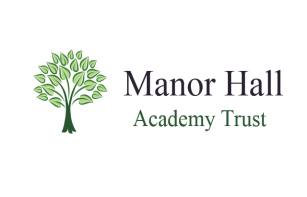 The criteria below will form the basis for short listing and the interview process. Candidates should therefore consider these when responding. A=Letter of application; I=interview.CriteriaEssentialDesirableQualificationsDegreeTeaching QualificationNPQH or working towardsEvidence of recent relevant professional development in the last 5 years in terms of a nationally recognised qualification, specifically related to leadership and managementHigher qualification in special education and/or managementSEN qualification/SLE statusAExperienceExperience in at least two schools, including leadership experience as a head, deputy or assistant head, in a specialist setting.Experience as a member of a SLT in the education of pupils with SEN/Complex needs.          Evidence of applying knowledge and skills developed through nationally recognised professional development to the dynamic and pragmatic operational environment of a school-an awareness of current theoretical processes and systems in terms of leadership and management and application to school life.Proven track record of raising educational standards, monitoring of performance of staff and experience of establishing strategies for developing effective teaching and deployment of support staff.Experience of leading, managing and developing teams across a variety of service delivery within a school.Working with staff and governors on the School Development Plan and School Self-Evaluation scheduleCollaborative working with feeder schools and senior leaders in other schoolsAShaping the futureCapacity to recognise and build on the considerable successes of the school and formulate a vision for innovation and improvementSound knowledge of current and future educational developmentsExperience of successfully leading change and inspiring others Knowledge of promoting and marketing the school to prospective parents Successful operational experience of leading whole school initiatives at good/outstanding levelA,ICriteriaEssentialDesirableLeading Learning & TeachingAbility to lead and inspire high quality teaching and learning and behaviour for learningAbility to inspire, demonstrate and support the highest of expectations for all Commitment to a pupil-centred approach, within an equitable and inclusive school in which the academic and personal welfare of each pupil is paramountSuccessful experience of positive behaviour management and developing a pupil focused, inclusive and effective learning environment so that behaviour and attendance are at least goodTo have a working and current knowledge and understanding of the curriculum for EYFS, KS1 and KS2To understand the effective use of data, assessment and target setting to raise standards/address weaknessesExperience of working within a total communication environment.Experience of leading whole school curriculum development.A,I.Developing Self and Working with othersAbility to manage staff changes effectively and to motivate established teamsEvidence of highly developed skills in performance management, recognising high performance and tackling underperformance.To be a high- profile professional who demands excellence, confidence, trust and respect from the whole school and wider communityTo have the necessary skills and knowledge to raise standards, promote equality, respect diversity and challenge stereotypes to promote the rights of children and young peopleA,I.CriteriaEssentialDesirableA commitment to the health & welfare of pupils and staff through effective pastoral careTo promote the school’s ethos of mutual respect, tolerance and empathyA,I.Managing the OrganisationAbility to use strong and effective management systems underpinned by clear communicationAbility to produce and implement appropriate improvement plans and policiesCommitment to the continuation of our strong links and partnership with governors, staff, parents, pupils and other schools within the MAT and the Headteacher’s Advisory Board.Understanding of Special School funding mechanisms.Successful experience of effective strategic financial and resource management to achieve educational priorities and to ensure efficiency and value for moneyExperience and knowledge of I.T. systems to support the leadership and management of the school including data tracking and monitoring systems.A,I.Securing AccountabilityAbility to delegate responsibility with accountabilityTo understand effective school self-evaluation and the requirements of the inspection framework for schoolsExperience of self-evaluationExperience of the School inspection processA,IStrengthening CommunityAbility to continue to develop the school’s response to the LA SEND reforms and developmentsCommitment to promoting community links to the SEND’s community and beyond.Ability to recognise and build on the school’s multi-agency linksExperience of using and contributing to the systems of school to school support as promoted by the academy agenda.Extensive experience of communicating with parents/ carers and all stakeholders in a range of circumstances.Experience of delivering  support to mainstream schoolsA,ICriteriaEssentialDesirablePersonal Qualities & AttributesTo have high expectations and the ability to plan strategically to promote and deliver the school’s vision, ethos, priorities and targets whilst empowering othersTo be articulate and approachable with excellent interpersonal skills both verbally and in writingTo have proven sound decision-making skills combined with the ability to lead, influence and manage changeTo be astute and perceptive with strong analytical skills and the ability to use sound judgement in order to anticipate conflict and resolve issues imaginativelyTo be proactive, innovative and versatile with a high level of drive, energy, enthusiasm, resilience, reliability, integrity and a sense  of humourTo be able to relate empathetically to staff, pupils, parents/carers, trustees and other stakeholdersTo be able to prioritise, plan and organise effectively A, I.SafeguardingDisplays commitment to the protection and safeguarding of children and young peopleHas up to date knowledge and understanding of relevant legislation and guidance in relation to working with the protection of children and young people e.g. KCSIEWill co-operate and work with relevant agencies to protect children and young people A,I.